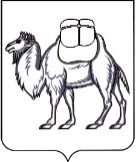 ТЕРРИТОРИАЛЬНАЯ ИЗБИРАТЕЛЬНАЯ КОМИССИЯГОРОДА ОЗЕРСКА  РЕШЕНИЕ 20 июня 2024 года                                                                                № 70/345-5г. ОзерскОб установлении времени предоставления помещений, находящихся в государственной или муниципальной собственности, на территории Озерского городского округа зарегистрированным кандидатам, их доверенным лицам для проведения агитационных публичных мероприятий в форме собраний на выборах Губернатора Челябинской области, назначенных на 8 сентября 2024 годаВ целях обеспечения равных условий зарегистрированным кандидатам при проведении предвыборной агитации посредством агитационных публичных мероприятий на выборах Губернатора Челябинской области                 в 2024 году, в соответствии со статьями 26, 53 Федерального закона от 12 июня 2002 года № 67-ФЗ «Об основных гарантиях избирательных прав и права на участие в референдуме граждан Российской Федерации», статьёй 38 Закона Челябинской области от 31 мая 2012 года № 338-ЗО «О выборах Губернатора Челябинской области», на основании постановления избирательной комиссии Челябинской области от 04 июня 2024 года № 75/999-7 «О порядке и условиях предоставления помещений, находящихся в государственной или муниципальной собственности, зарегистрированным кандидатам, их доверенным лицам для проведения агитационных публичных мероприятий в форме собраний на выборах Губернатора Челябинской области в 2024 году» территориальная избирательная комиссия города Озерска РЕШАЕТ:1. Установить время предоставления помещений, находящихся в государственной или муниципальной собственности, на территории Озерского городского округа зарегистрированным кандидатам, их доверенным лицам для проведения агитационных публичных мероприятий в форме собраний на выборах Губернатора Челябинской области, назначенных на 8 сентября 2024 года, в рабочие дни продолжительностью не более 2 (двух) часов в день, по согласованию с собственником (владельцем, пользователем) помещений и с учетом основной деятельности государственных и муниципальных организаций.2. Направить настоящее решение в избирательную комиссию Челябинской области для размещения в информационно-телекоммуникационной сети «Интернет».3. Контроль за выполнением настоящего решения возложить на председателя территориальной избирательной комиссии города Озерска  Отрадных Д.С. Председатель комиссии                                                                     Д.С. ОтрадныхСекретарь комиссии                                                                           Л.М. Сайдуллина